 CATERPILLAR 825b Compactor   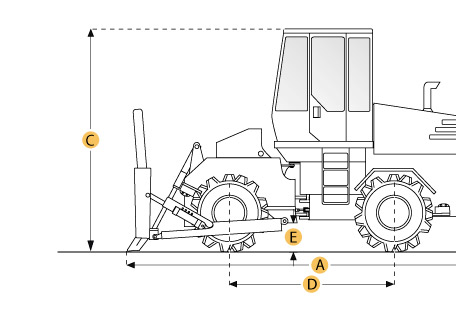 Selected DimensionsSpecificationDimensionsDimensionsDimensionsA. Length With Blade on Ground23.3 ft in7100 mmB. Width Over Wheels12 ft in3650 mmC. Height to Top of Cab12.1 ft in3680 mmD. Wheelbase11.6 ft in3550 mmE. Ground Clearance1.5 ft in470 mmEngineEngineEngineModelD343D343Gross Power300 hp223.7 kwDisplacement890.9 cu in14.6 LOperationalOperationalOperationalOperating Weight67814.2 lb30760 kgFuel Capacity229.8 gal870 LTransmissionTransmissionTransmissionMax Speed8 mph12.9 km/hWheelsWheelsWheelsFront Wheels Drum Width44.5 in1130 mmFront Wheels Drum Diameter66.1 in1680 mmBladeBladeBladeHeight40.6 in1030 mmWidth13.6 ft in4150 mmDimensionsDimensionsDimensionsLength with Blade on Ground23.3 ft in7100 mmWidth Over Wheels12 ft in3650 mmHeight to Top of Cab12.1 ft in3680 mmWheelbase11.6 ft in3550 mmGround Clearance1.5 ft in470 mm